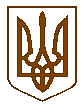 БУЧАНСЬКА     МІСЬКА      РАДАКИЇВСЬКОЇ ОБЛАСТІВ И К О Н А В Ч И  Й         К О М І Т Е ТР  І  Ш  Е  Н  Н  Я« 22 » березня  2016 року                                                                                              № 111 Про затвердження переліку дорожніх знаків, необхідних для встановлення на території міста Буча              Розглянувши протокол засідання постійної депутатської комісії з питань транспорту, зв’язку, торгівлі та побутового обслуговування від 02.03.2016 року, відповідно  до Закону України «Про дорожній рух», з метою організації безпеки руху пішоходів та автотранспорту на території міста Буча, керуючись Законом України «Про місцеве самоврядування в Україні», виконавчий комітет Бучанської міської ради ВИРІШИВ:Затвердити перелік дорожніх знаків, необхідних для встановлення на території міста Буча (додається).Дати дозвіл адміністрації «Українського гуманітарного інституту» на встановлення пристроїв примусового зниження швидкості по вулиці Інститутська, 14 з облаштуванням пішохідного переходу та встановлення відповідних дорожніх знаків. Виконання робіт, вказаних у п. 2 даного рішення, проводити у відповідності до Правил дорожнього руху та ДСТУ 4123-2002 «Безпека дорожнього руху. Елементи примусового зниження швидкості на вулицях і дорогах. Загальні вимоги. Правила застосування».Контроль за виконанням даного рішення покласти на заступника міського голови, О.П.Смолькіна.     Міський голова			                                                              А.П.Федорук     Керуючий справами                                                                               Г.В.Сурай     Погоджено:     Заступник міського голови                                                                      О.П.Смолькін                                                                                 Завідувач     юридичним відділом                                                                                 Т.О.Шаправський     Подання:     Начальник відділу з питань     надзвичайних ситуацій                                                                             С.М.Коваленко                         Додаток до рішення №  111   виконавчого комітету    Бучанської міської ради       від «22» березня  2016 р.     П Е Р Е Л І Кдорожніх знаків, необхідних для встановлення на територіїм. Буча                                                                                                 Всього:   дорожніх знаків - 12 шт.   Начальник відділу з питань надзвичайних ситуацій                                                                                             С.М.Коваленко№ п/пМісце розміщення№ знакуНазва знакуК-тьшт.1Вул. Інститутська, 14 (навпроти центрального входу до інституту)5.35.11.115.30Пішохідний перехідПагорб Рекомендована швидкість ()2222Вул. Яблунська (поруч із зупинками маршрутного таксі біля станції екстреної медичної допомоги)5.35.1Пішохідний перехід23Вул. Ревуцького (перед перехрестям з вул. Заводська)5.35.1Пішохідний перехід24Вул. Заводська (перед перехрестям з вулицею Ревуцького)5.35.1Пішохідний перехід2